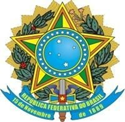 MINISTÉRIO DA EDUCAÇÃOSECRETARIA DE EDUCAÇÃO PROFISSIONAL E TECNOLÓGICAINSTITUTO FEDERAL DE EDUCAÇÃO, CIÊNCIA E TECNOLOGIA DE MINAS GERAISReitoriaGabinete da ReitoriaAv. Professor Mário Werneck, 2590 - Bairro Buritis - CEP 30575-180 - Belo Horizonte - MG(31) 2513-5105 - www.ifmg.edu.brANEXO IVDECLARAÇÃO DE POLÍTICA DE RESERVA DE VAGASEu, ________________________________________________________________________________, portador(a) do  CPF _______________, aprovado(a) dentro das vagas reservadas para o curso  _______________________________________, campus _______________________,  do Instituto Federal de Educação, Ciência e Tecnologia de Minas Gerais – IFMG, conforme disposto no  EDITAL Nº_____, declaro que no momento da minha inscrição fiz a opção pela seguinte modalidade de reserva de vagas:___________________________________, ______/_____/_________Local e Data_________________________________________________Assinatura do Candidato ou Responsável LegalLEGENDAAÇÃO AFIRMATIVAAÇÃO AFIRMATIVALB_PPICandidatos autodeclarados pretos, pardos ou indígenas, com renda familiar bruta per capita igual ou inferior a 1 salário mínimo e que tenham cursado integralmente o ensino médio em escolas públicas (Lei nº 12.711/2012).LB_QCandidatos autodeclarados quilombolas, com renda familiar bruta per capita igual ou inferior a 1 salário mínimo e que tenham cursado integralmente o ensino médio em escolas públicas (Lei nº 12.711/2012).LB_PCDCandidatos com deficiência, que tenham renda familiar bruta per capita igual ou inferior a 1 salário mínimo e que tenham cursado integralmente o ensino médio em escolas públicas (Lei nº 12.711/2012).LB_EPCandidatos com renda familiar bruta per capita igual ou inferior a 1 salário mínimo que tenham cursado integralmente o ensino médio em escolas públicas (Lei nº 12.711/2012).LI_PPICandidatos autodeclarados pretos, pardos ou indígenas, independentemente da renda, que tenham cursado integralmente o ensino médio em escolas públicas (Lei nº 12.711/2012).LI_QCandidatos autodeclarados quilombolas, independentemente da renda, tenham cursado integralmente o ensino médio em escolas públicas (Lei nº 12.711/2012).LI_PCDCandidatos com deficiência, independentemente da renda, que tenham cursado integralmente o ensino médio em escolas públicas (Lei nº 12.711/2012).LI_EPCandidatos que, independentemente da renda, tenham cursado integralmente o ensino médio em escolas públicas (Lei nº 12.711/2012).